ПЛАН ЗАСТРОЙКИ Лабораторный химический анализ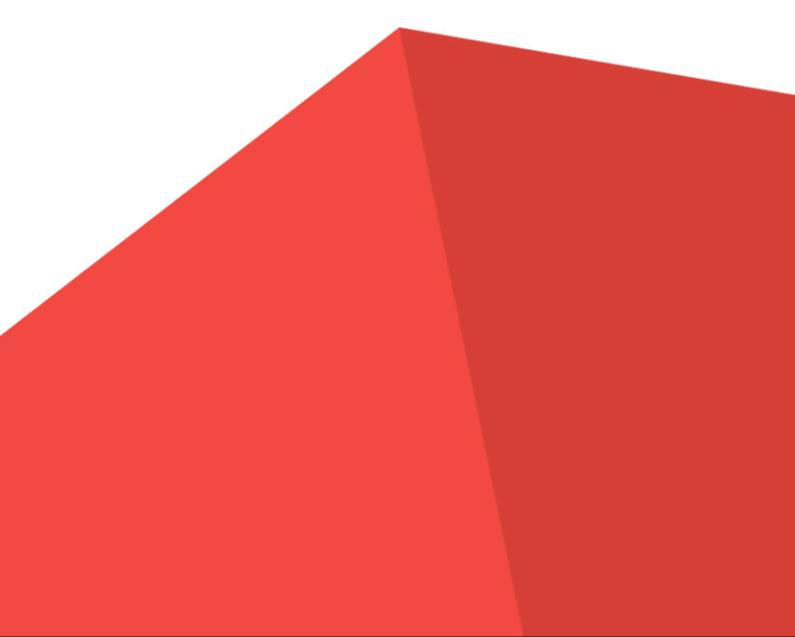 Компетенция: R6 Лабораторный химический анализ Chemical Analysis Service  403 к.J Chemical Analysis Service юниоры  401 к.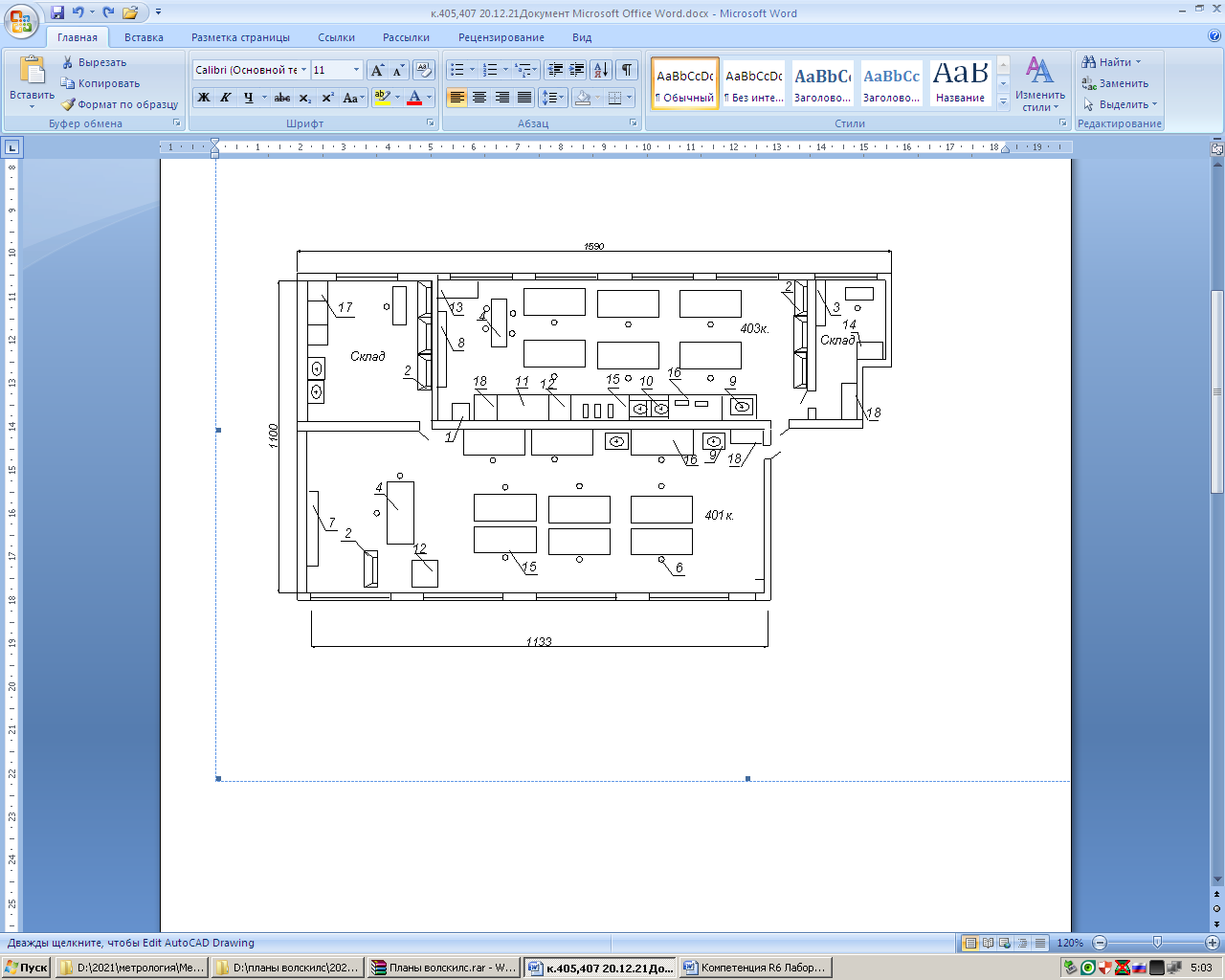 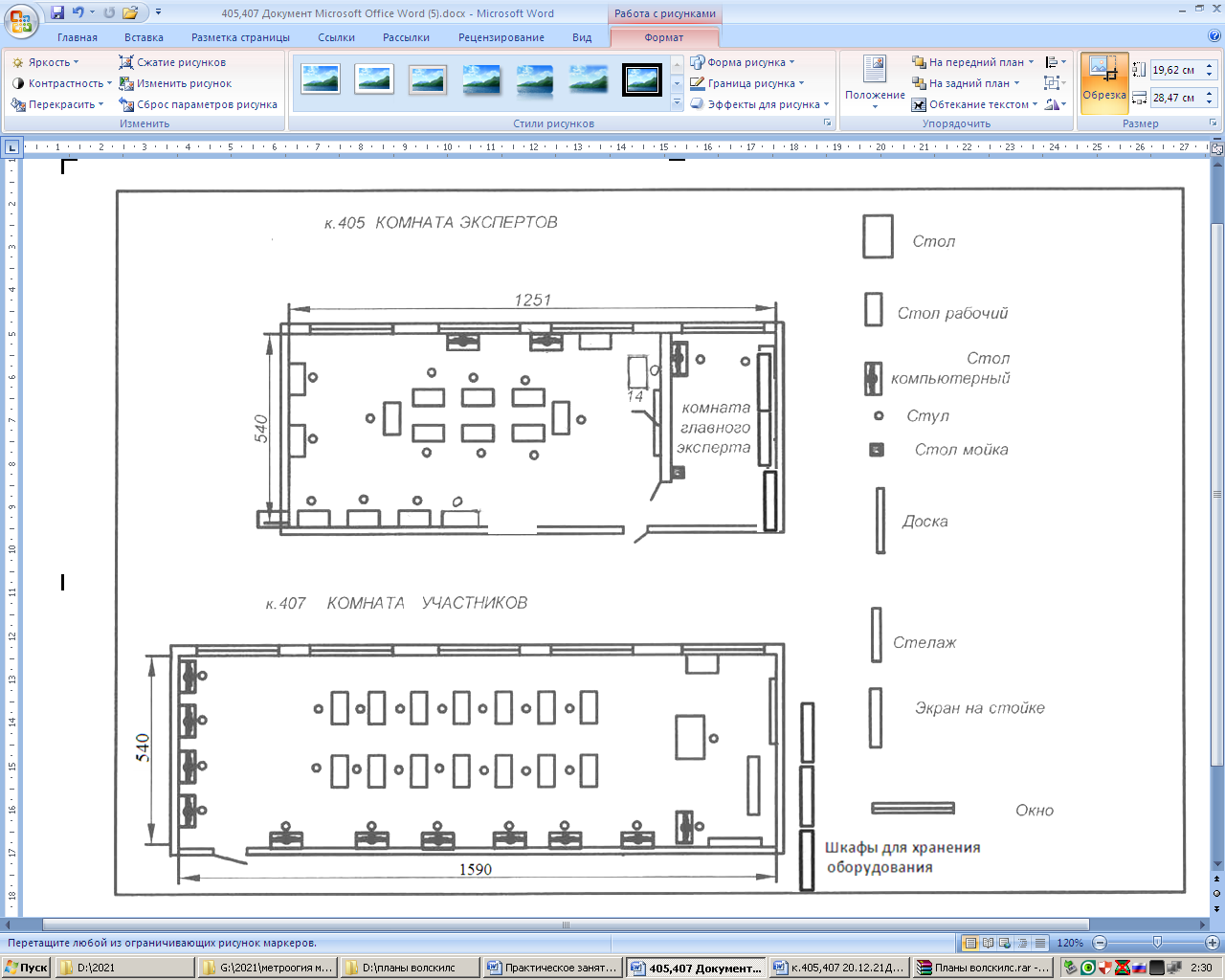 Ящик для пескаВытяжной шкаф Вытяжной шкаф для хранения кислот Стол переговорныйСтол лабораторныйТабуретДоскаСтол для химической посудыСтол - мойкаСтол - мойка двойнаяСтол для титрованияСтол для весов антивибрационный Стол для муфельной печи и сушильного шкафа Стеллаж под реактивыСтол лабораторный островнойСтол лабораторный пристенныйШкаф для химической посудыШкаф для спецодежды